Профсоюз работников народного образования и науки РФ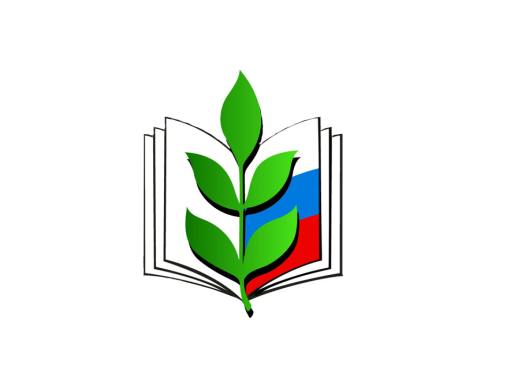 МБДОУ детский сад «Светлячок» г. ЮжиГодовой план работыпервичной профсоюзной организации МБДОУ детского сада «Светлячок» г.Южина 2022-2023 учебный годСостав профсоюзного комитета первичной организации МБДОУ детского сада «Светлячок» г. Южи на 2022-2023 учебный год.Папыгина Татьяна Михайловна – председатель профсоюзного комитетаБолтухова Елена Александровна – ответственный за культмассовый секторМероприятияОтветственныеСентябрьСентябрьОформление профсоюзного уголка.Проверка трудовых книжек, трудовых договоров.Составление плана работы на 2022 – 2023 учебный год.Проведение сверки учета членов Профсоюза.Составление перечня юбилейных, праздничных и знаменательных дат для членов Профсоюза.Подготовка мероприятия, посвященному «Дню дошкольного работника».Председатель ПО, профкомОктябрьОктябрь1. Проанализировать данные социального паспорта первичной профсоюзной организации.2.Подготовка и проведение профсоюзного собрания "Правила внутреннего трудового распорядка".3.Экологический субботник по уборке территории ДОУ.Председатель ПО, профкомНоябрьНоябрь1.Провести заседание профкома «О результатах проверки ведения личных дел и трудовых книжек работающих». 2. Проанализировать результативность проводимой работы по мотивации профсоюзного членства.3. Проверка пищеблока и склада.4. Составление списка сотрудников ДОУ на получение новогодних подарков для детей. 5. Совместно с администрацией провести проверку соблюдения теплового режима в учебных помещениях (комиссия по охране труда)Председатель ПО, профкомДекабрьДекабрь1. Контроль: выполнение инструкции по охране жизни и здоровья детей.2. Организация и проведение Дня охраны труда: наличие инструкций по ОТ на местах, соблюдение ОТ при работе.3. Проверка проведения инструктажа при проведении новогодних утренников и наличие подписей в журнале инструктажей.4. Организация выдачи новогодних подарков для детей членов Профсоюза.5. Согласование график отпусков работников на 2023год.Председатель ПО, профкомЯнварьЯнварь1.Проверить выполнение принятых решений на профсоюзных собраниях и заседаниях профкома.2.Работа с документацией: обновление, согласование.3.День охраны труда: инструктаж по охране жизни и здоровья и охране труда в зимний период (обледенение, сосульки).Председатель ПО, профкомФевральФевраль1. Провести анализ и работу с заявлениями и обращениями членов профсоюза.2. Отчет комиссии по социально – бытовым вопросам «О выполнении трудового законодательства при приеме на работу, заключение трудового договора, дополнительных соглашений к трудовому договору».3.Контроль за обеспечением сотрудников ДОУ средствами индивидуальной защиты и спецодеждой.4.Обновление информации в профсоюзном уголке.Председатель ПО, профкомМартМарт1.Поздравить сотрудников детского сада с Международным  женским днем 8 Марта, вручить памятные подарки.2.Поздравить ветеранов педагогического труда с 8 Марта.3.Обновление информации на сайте ДОУ ( на страничке профсоюз)Председатель ПО, профкомАпрельАпрель1.  Проверка  выполнения принятых решений на профсоюзных собраниях и заседаниях ПК.2. Рассмотреть вопрос о летнем отдыхе сотрудников и детей3. Анализ оформления и хранения профсоюзной документации4. Анализ оказания материальной помощи членам профсоюзаПредседатель ПО, профкомМайМай1.Совместно с администрацией рассмотреть отчёт о выполнении коллективного договора (любые пункты).2.Ознакомление работников с нормативными документами по правовым вопросам.3. Участие в демонстрации и митинге, посвященным Международному дню солидарности трудящихся и Дню Победы.4.День охраны труда: рейд по санитарному состоянию помещений и охраны труда на рабочем месте.5.Проведение инструктажей к летней оздоровительной работе.Председатель ПО, профкомИюньИюнь1.Приведение в порядок делопроизводства профсоюзной организации.2. Планирование профсоюзных собраний на следующий учебный год.3. Осуществлять контроль за своевременной выплатой отпускных работникам образовательного учреждения.4. Обновление информации в профсоюзном уголке.Председатель ПО, профкомИюльИюль1.Поверка ведения личных дел и трудовых книжек сотрудников ДОУ.2.Проверка и обследование технического состояния зданий и сооружений, помещений ДОУ на соответствие нормам и правилам охраны труда.3.День охраны труда: состояние территории ДОУ, соблюдение ОТ и ТБ при проведении прогулок в ДОУ.4.Обновление информации на сайте ДОУ( на страничке профсоюз)Председатель ПО, профкомАвгустАвгустСогласовать с администрацией: - тарификацию, - штатное расписание, - контроль за комплектование групп и расстановкой кадров на новый учебный год.Привести в порядок делопроизводство в профсоюзной организации: работа с документацией, согласование, составление и утверждение планов.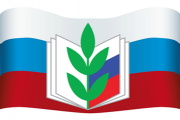 Проверка готовности ДОУ к началу учебного года.Председатель ПО, профком